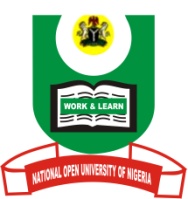 NATIONAL OPEN UNIVERSITY OF NIGERIAPlot 91, Cadastral Zone, NnamdiAzikwe Expressway, Jabi, AbujaFACULTY OF SCIENCESJULY EXAMINATION2017COURSE CODE: ESM311				                  TIME: ALLOWED: 2:30minsCOURSE TITLE: NOISE AND AIR POLLUTION              CREDIT UNIT: 2 	Instructions:	1. Attempt question Number one (1) and any other three (3).2. Question number 1 is compulsory and carries 25 marks, while the other questions carry equal marks (15) each                                3. Present all your points in coherent and orderly manner1. With relevant examples, discuss atmospheric pollution under the following geo-political zones in Nigeria: a. South-South, b. South-West, c. South-East, d. North-West, e. North-East, f. North-Central      (25 marks)  2a. Differentiate between air pollution and air pollutants(6 marks)2b. Discuss the varied classes of pollutants in the atmosphere(9 marks)3. Give an explanatory note on any the following:a. Ozone, O3 (3 marks)b. Carbon monoxide, CO (3 marks)c. Chlorofluorocarbons, CFCs: (3 marks)d. Nitrogen Oxides, NOx: (3 marks)e. Hydrocarbons and Volatile Organic Carbons (VOCs)(3 marks)      Total (15 marks) 4. Discuss in detail any three of the coordinating bodies of Nigerian environment (10 marks)4b. Give account of the term Nigeria environment  (5 marks)5a. What isnoise pollutions (5 marks) 5b. With relevant examples discuss the types of noise pollution (10 marks) 